INDICAÇÃO Nº 2340/2018Indica ao Poder Executivo Municipal a manutenção do asfalto na Avenida Mogi Guaçu, 977, Jardim das Orquídeas.Excelentíssimo Senhor Prefeito Municipal, Nos termos do Art. 108 do Regimento Interno desta Casa de Leis, dirijo-me a Vossa Excelência para indicar que, por intermédio do Setor competente, promova a manutenção do asfalto na Avenida Mogi Guaçu, 977, Jardim das Orquídeas.Justificativa:Este vereador foi procurado por munícipes, solicitando a manutenção do asfalto que está se desfazendo, podendo provocar acidentes e  avarias nos veículos.Plenário “Dr. Tancredo Neves”, em 12 de março de 2.018.Carlos Fontes-vereador-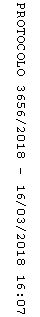 